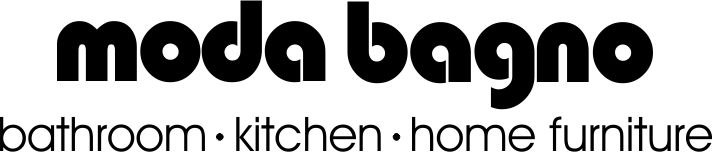                                                                                                                             Αθήνα 14 Δεκεμβρίου 2020ΔΕΛΤΙΟ ΤΥΠΟΥΟικονομικά Αποτελέσματα Γ’ Τριμήνου 2020Σύμφωνα με την από 18/11/2020, επιστολή της Επιτροπής Κεφαλαιαγοράς προς τους εκδότες κινητών αξιών εισηγμένων στη ρυθμιζόμενη αγορά του Χρηματιστηρίου Αθηνών, για την ενημέρωση του επενδυτικού κοινού, ένεκα των επιπτώσεων από την εξάπλωση COVID-19, η εταιρεία Ν.ΒΑΡΒΡΗΣ-MODA BAGNO A.E. ανακοινώνει τα αποτελέσματα του Γ΄Τριμήνου 2020.Σύμφωνα με τα στοιχεία του Γ΄Τριμήνου, ο τζίρος από πωλήσεις στην μητρική, μειώθηκε κατά 2,4 εκ € σε σχέση με την αντίστοιχη περίοδο του 2019, ήτοι ποσοστό μείωσης 22,4%.Ο λόγος της μείωσης του τζίρου, οφειλόταν στο κλείσιμο όλων των καταστημάτων της εταιρείας, στα πλαίσια των κυβερνητικών μέτρων για την μη εξάπλωση του COVID-19 και για όσο διάστημα οριζόταν από τις κυβερνητικές αποφάσεις.Τα αποτελέσματα (κέρδη) μετά από φόρους για την μητρική το 2020, είναι στις 357 χιλ € έναντι 673 χιλ € του 2019. Σε επίπεδο ομίλου τα κέρδη μετά από φόρους το 2020 είναι στα 277 χιλ € έναντι 434 χιλ € του 2019.Τα αποτελέσματα (κέρδη) προ φόρων και τόκων (ΕΒΙΤ) είναι για την μητρική στις 695 χιλ € για το 2020, ενώ την αντίστοιχη περίοδο το 2019, ήταν 1.2 εκ €. Σε επίπεδο ομίλου το 2020 είναι στα 669 χιλ € έναντι 953 χιλ € το 2019.Τέλος τα αποτελέσματα (κέρδη) προ φόρων, τόκων και αποσβέσεων (EBITDA) για το 2020 είναι στην μητρική 1.3 εκ € έναντι 1.6 εκ € του 2019, ενώ σε επίπεδο ομίλου το 2020 είναι 1,6 εκ € με την αντίστοιχη περίοδο του 2019 στο 1,7 εκ €.Στην δανειακή θέση της εταιρείας δεν επήλθε καμία μεταβολή το τρίτο τρίμηνο του 2020, ενώ η χρηματοοικονομική κατάσταση της εταιρείας είναι σε επάρκεια ώστε να συνεχιστεί απρόσκοπτα η επιχειρηματική της δραστηριότητα.Παρακάτω παρατίθενται συνοπτικά στοιχεία κατάστασης αποτελεσμάτων Γ΄τριμήνου για την μητρική και τον όμιλοΣΥΝΟΠΤΙΚΑ ΟΙΚΟΝΟΜΙΚΑ ΜΕΓΕΘΗ ΕΝΝΕΑΜΗΝΟΥ (σε ,000 €)Συνέπειες του COVID-19 1) Κλείσιμο των καταστημάτων με κυβερνητική απόφαση, καθώς και η αρνητική ψυχολογία της αγοράς, ήταν η επίπτωση στην πτώση του κύκλου εργασιών.2) Η δραστηριοποίηση της εταιρείας στο χώρο της εστίασης, σε τουριστική περιοχή, το άνοιγμα της οποίας ξεκίνησε την 1/7 αντί της 20/5 ως είθισται, του περιορισμού των ωρών λειτουργίας και του περιορισμού χωρητικότητας, ήταν σημαντικός παράγοντας στη μείωση του τζίρου.Παρόλο όμως των αρνητικών επιπτώσεων του COVID-19, η διαφαινόμενη αύξηση της οικοδομικής δραστηριότητας από τις αρχές της χρονιάς, σε συνδυασμό με το brand name των προϊόντων που διαθέτει η εταιρεία στην αγορά και την δυναμική του ονόματός της, η πτώση του τζίρου της κύριας δραστηριότητας, αυξήθηκε σε σχέση με την αντίστοιχη περίοδο του 2019, αντισταθμίζοντας τις απώλειες που θα ήταν ακόμη μεγαλύτερες των επιπτώσεων της πανδημίας.  Επιπλέον η εταιρεία σεβόμενη αφενός το προσωπικό της, λαμβάνοντας όλα τα απαραίτητα μέτρα για την προστασία του και επιπλέον αποδεχόμενη τη συμμετοχή της σε όλα τα κυβερνητικά μέτρα στήριξης, σε συνδυασμό και με την χρηστή διαχείριση που πάντα εφάρμοζε όλα τα προηγούμενα έτη, κατάφερε να έχει υψηλά οικονομικά μεγέθη ανεξάρτητα της μείωσης του τζίρου της.Στις συνθήκες που θα διαμορφωθούν στο μέλλον, μετά και το εμβόλιο κατά του COVID-19 που ευελπιστεί η παγκόσμια κοινότητα να σταματήσει η εξάπλωση του, η Διοίκηση της εταιρείας αξιολογεί συνεχώς τις καταστάσεις και είναι σε θέση να λαμβάνει πάντα τα έγκαιρα μέτρα για την ελαχιστοποίηση των κινδύνων και των όποιων επιπτώσεων στη λειτουργία της.ΚΑΤΑΣΤΑΣΗ ΣΥΝΟΛΙΚΩΝ ΕΣΟΔΩΝΚΑΤΑΣΤΑΣΗ ΣΥΝΟΛΙΚΩΝ ΕΣΟΔΩΝΚΑΤΑΣΤΑΣΗ ΣΥΝΟΛΙΚΩΝ ΕΣΟΔΩΝΚΑΤΑΣΤΑΣΗ ΣΥΝΟΛΙΚΩΝ ΕΣΟΔΩΝΚΑΤΑΣΤΑΣΗ ΣΥΝΟΛΙΚΩΝ ΕΣΟΔΩΝΚΑΤΑΣΤΑΣΗ ΣΥΝΟΛΙΚΩΝ ΕΣΟΔΩΝΚΑΤΑΣΤΑΣΗ ΣΥΝΟΛΙΚΩΝ ΕΣΟΔΩΝΟΜΙΛΟΣΟΜΙΛΟΣΕΤΑΙΡΕΙΑΕΤΑΙΡΕΙΑ30/9/202030/9/2019%30/9/202030/9/2019%Κύκλος εργασιών   9.64812.397-22,2%8.21910.592-22,4%Συγκεντρωτικά  συνολικά  έσοδα  μετά από φόρους 277434-19,9%357673-46,9%Κέρδη / Ζημιές προ φόρων, χρηματοοικονομικών και Επενδυτικών αποτελεσμάτων  (EBIT)                                        669953-27,0%6951.179-41,0%Κέρδη / Ζημίες προ φόρων, χρηματοοικονομικών, επενδυτικών αποτελεσμάτων & συνολικών Αποσβέσεων (EBITDA)1.5801.740-7,7%1.3331.642-18,8%ΚΑΤΑΣΤΑΣΗ ΟΙΚΟΝΟΜΙΚΗΣ ΘΕΣΗΣΚΑΤΑΣΤΑΣΗ ΟΙΚΟΝΟΜΙΚΗΣ ΘΕΣΗΣΚΑΤΑΣΤΑΣΗ ΟΙΚΟΝΟΜΙΚΗΣ ΘΕΣΗΣΚΑΤΑΣΤΑΣΗ ΟΙΚΟΝΟΜΙΚΗΣ ΘΕΣΗΣΚΑΤΑΣΤΑΣΗ ΟΙΚΟΝΟΜΙΚΗΣ ΘΕΣΗΣΚΑΤΑΣΤΑΣΗ ΟΙΚΟΝΟΜΙΚΗΣ ΘΕΣΗΣΚΑΤΑΣΤΑΣΗ ΟΙΚΟΝΟΜΙΚΗΣ ΘΕΣΗΣΟΜΙΛΟΣΟΜΙΛΟΣΕΤΑΙΡΕΙΑΕΤΑΙΡΕΙΑ30/9/202030/6/202031/12/201930/9/202030/6/202031/12/2019Ιδιοχρησιμοποιούμενα ενσώματα στοιχεία22.77923.13123.80623.32123.52023.932Σύνολο κυκλοφορούντος ενεργητικού20.51119.62718.59620.23719.26918.545ΣΥΝΟΛΟ ΕΝΕΡΓΗΤΙΚΟΥ43.29042.75842.40243.55842.78942.477Σύνολο ιδίων κεφαλαίων15.46714.44715.20118.05416.94417.697Σύνολο Μακροπρόθεσμων υποχρεώσεων17.13016.39617.05417.00316.13316.545Σύνολο τρεχουσών υποχρεώσεων10.69311.91410.1478.5019.7128.235ΣΥΝΟΛΟ ΙΔΙΩΝ ΚΕΦΑΛΑΙΩΝ & ΥΠΟΧΡΕΩΣΕΩΝ43.29042.75842.40243.55842.78942.477